Annexe I b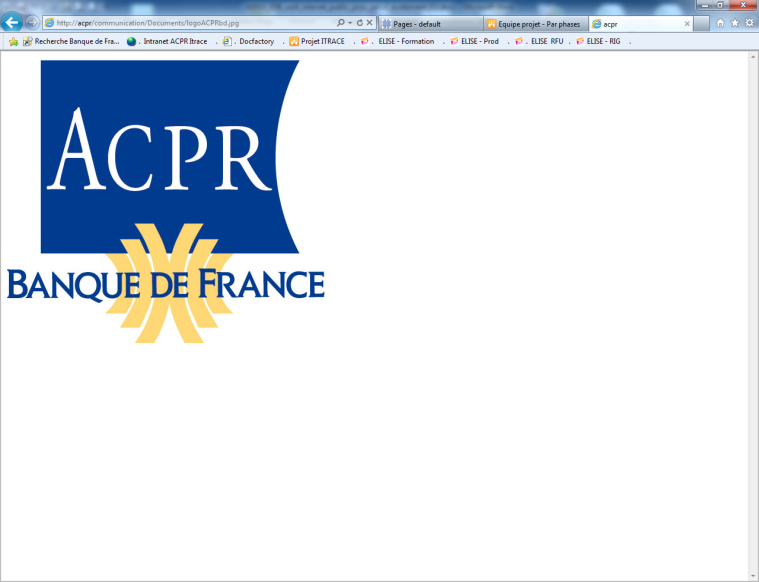 Questionnaire pratiques commercialeset protection de la clientèle« Banque au quotidien »I- DONNEES D’IDENTIFICATIONII- DONNEES D’ACTIVITEIII- DISPOSITIF DE COMMERCIALISATIONIV- PRATIQUES COMMERCIALES ET MOYENS DEDIESV- VEILLE SUR LA PROTECTION DE LA CLIENTELEIV.1 Budget publicitaire Montant total du budget publicitaire de l’année sous revue (publicités institutionnelles y compris) : …IV.2 Budget publicitaire par produitIV.3 Nouveaux produits et modes de commercialisation (Renseigner le tableau suivant)V.1 Identification de dysfonctionnements en matière de protection de la clientèleLe traitement des réclamations ou les contrôles menés ont-t-il permis de constater des dysfonctionnements au cours de l’exercice sous revue en matière de commercialisation et de protection de la clientèle au sein de l’entité ?a) Ouib) NonV.2 Description des audits réalisés au cours de l’année sous revue relatifs à la commercialisation ou la protection de la clientèle au sein de l’entité : …V.3 Nature et description des dysfonctionnements identifiésCommentaires généraux sur le questionnaire Banque au quotidien(champ libre)I- DONNEES D’IDENTIFICATIONI- DONNEES D’IDENTIFICATIONI- DONNEES D’IDENTIFICATIONI- DONNEES D’IDENTIFICATIONAnnéeCIBDénomination sociale de l’établissementFORME JURIDIQUECATEGORIESOUS-CATEGORIEGROUPE D’APPARTENANCEDate de validation du questionnaire par un dirigeant effectif ou la personne qu’il a habilitée à cet effet Nom du dirigeant effectif ayant validé le questionnaire ou nom et fonction de la personne qu’il a habilitée à cet effetCoordonnées de l’interlocuteur au sein de votre organisme en charge de l’envoi du questionnaire à l’ACPRCoordonnées de l’interlocuteur au sein de votre organisme en charge de l’envoi du questionnaire à l’ACPRCoordonnées de l’interlocuteur au sein de votre organisme en charge de l’envoi du questionnaire à l’ACPRCoordonnées de l’interlocuteur au sein de votre organisme en charge de l’envoi du questionnaire à l’ACPRNom Prénom Fonction Téléphone Adresse mail Confirmation adresse mail Adresse courrierCode PostalVilleII- DONNEES D’ACTIVITEII- DONNEES D’ACTIVITEII- DONNEES D’ACTIVITEII- DONNEES D’ACTIVITEII- DONNEES D’ACTIVITEII- DONNEES D’ACTIVITEII- DONNEES D’ACTIVITEII- DONNEES D’ACTIVITEII- DONNEES D’ACTIVITEII- DONNEES D’ACTIVITE1- PARTICULIERS1- PARTICULIERS1- PARTICULIERS1- PARTICULIERS1- PARTICULIERS1- PARTICULIERS1- PARTICULIERS1- PARTICULIERS1- PARTICULIERS1- PARTICULIERSTypes d’activités réalisées / produits proposésTypes d’activités réalisées / produits proposésActivité(s) et produit(s) réalisé(s) ou proposé(s) au 31/12 de l’année sous revueStock au 31/12 de l’année sous revueStock au 31/12 de l’année sous revueStock au 31/12 de l’année sous revueCommentairesTypes d’activités réalisées / produits proposésTypes d’activités réalisées / produits proposésOui / NonEn nombreEn nombre de clientsEn encours (unité = euro)CommentairesComptes de dépôtComptes de dépôtDont  comptes rémunérésDont  comptes fonctionnant avec une offre groupée de produitsMoyens de paiementMoyens de paiementCartes de retraitCartes de retraitCartes de paiement et de retrait (dont cartes à débit différé)Cartes de paiement et de retrait (dont cartes à débit différé)Dont cartes à autorisation systématiqueDont cartes à autorisation systématiqueAutres cartes de créditAutres cartes de crédit2- Entrepreneurs individuels2- Entrepreneurs individuels2- Entrepreneurs individuels2- Entrepreneurs individuels2- Entrepreneurs individuels2- Entrepreneurs individuels2- Entrepreneurs individuels2- Entrepreneurs individuels2- Entrepreneurs individuels2- Entrepreneurs individuelsTypes d’activités réalisées / produits proposésTypes d’activités réalisées / produits proposésActivité(s) et produit(s) réalisé(s) ou proposé(s) au 31/12 de l’année sous revueStock à la fin de l’année sous revueStock à la fin de l’année sous revueStock à la fin de l’année sous revueCommentairesTypes d’activités réalisées / produits proposésTypes d’activités réalisées / produits proposésOui / NonEn nombreEn nombre de clientsEn encours (unité = euro)CommentairesComptes courantsComptes courantsdont comptes ordinaires créditeursdont comptes ordinaires créditeursCf. états réglementairesRevenus / grande famille de produits Revenus / grande famille de produits Revenus bruts perçus (frais, intérêts, commissions) au cours de l’année sous revue 
(unité = euro)Revenus bruts perçus (frais, intérêts, commissions) au cours de l’année sous revue 
(unité = euro)CommentairesComptes courantsComptes courantsDont offres  groupées de produitsDont offres  groupées de produitsDont intérêts débiteurs sur découvert autorisé ou non autoriséDont intérêts débiteurs sur découvert autorisé ou non autoriséDont  frais et commissions sur incidents de fonctionnement du compte ou de paiementDont  frais et commissions sur incidents de fonctionnement du compte ou de paiement3- DISPOSITIFS SPECIFIQUES3- DISPOSITIFS SPECIFIQUES3- DISPOSITIFS SPECIFIQUES3- DISPOSITIFS SPECIFIQUES3- DISPOSITIFS SPECIFIQUES3- DISPOSITIFS SPECIFIQUES3- DISPOSITIFS SPECIFIQUESPARTICULIERSPARTICULIERSPARTICULIERSPARTICULIERSPARTICULIERSPARTICULIERSStock de comptes à la fin de l’année sous revueComptes ouverts au cours de l’année sous revueComptes clôturés au cours de l’année sous revueFrais issus des intérêts débiteurs sur découvert autorisé ou non autoriséFrais perçus au titre de l’article R. 312-1-2 du Code monétaire et financierCommentairesComptes ouverts dans le cadre du droit au compteStock de bénéficiaires à la fin de l’année sous revueNombre de propositions écrites de l’offre spécifique au cours de l’année sous revueNombre de souscriptions à l’offre spécifique au cours de l’année sous revueFrais issus des intérêts débiteurs sur découvert autorisé ou non autoriséFrais perçus au titre de l’article R. 312-1-2 du Code monétaire et financierCommentairesOffre spécifique aux personnes en situation de fragilité financière
(art. L. 312-1-3 du CMF, R. 312-4-3 et arrêté du 5 novembre 2014)Clients dont le  dossier de surendettement a été  déclaré recevable au cours de l’année sous revueClients dont le  dossier de surendettement a été  déclaré recevable au cours de l’année sous revueCommentairesTotal (en nombre)dont clients bénéficiaires d’un ou plusieurs crédits octroyés par votre établissement (en nombre)III- DISPOSITIF DE COMMERCIALISATIONIII- DISPOSITIF DE COMMERCIALISATIONIII- DISPOSITIF DE COMMERCIALISATIONIII- DISPOSITIF DE COMMERCIALISATIONIII- DISPOSITIF DE COMMERCIALISATIONIII- DISPOSITIF DE COMMERCIALISATIONIII- DISPOSITIF DE COMMERCIALISATIONIII- DISPOSITIF DE COMMERCIALISATIONIII- DISPOSITIF DE COMMERCIALISATIONProduits commercialisés  /  canal de distribution  

Répartition des ventes de l’année sous-revue en nombreSalariés de l’établissementSalariés de l’établissementIOBSPIOBSPIOBSPMandataire d’intermédiaire d’assuranceAutre(s) établissement (s) agréésCommentairesProduits commercialisés  /  canal de distribution  

Répartition des ventes de l’année sous-revue en nombreTotalDont souscription en ligneTotalDont mandataires (exclusifs, non exclusifs, mandataires de mandataire)Dont  courtiersMandataire d’intermédiaire d’assuranceAutre(s) établissement (s) agréésCommentairesParticuliersComptes de dépôt dont comptes rémunérésdont comptes fonctionnant avec une offre groupée de produitsIV- Pratiques commerciales et moyens dédiésBudget publicitaireBudget publicitaireBudget publicitaireBudget publicitaireBudget publicitaireBudget publicitaireBudget publicitaireSupport de communication privilégié pour ce produitSupport de communication privilégié pour ce produitSupport de communication privilégié pour ce produitSupport de communication privilégié pour ce produitSupport de communication privilégié pour ce produitMontant du budget publicitaire consacré (en euros)Presse et affichageTV, radio et cinémaMailings,      e-mailings et SMSBannières InternetAutresMontant du budget publicitaire consacré (en euros)Comptes de dépôtdont comptes rémunérésdont comptes fonctionnant avec une offre groupée de produitsMoyens de paiement Nouveaux produits / modifications substantielles de produits existantsNouveaux produits / modifications substantielles de produits existantsNouveaux produits / modifications substantielles de produits existantsNouveaux produits / modifications substantielles de produits existantsNouveaux produits / modifications substantielles de produits existantsNouveaux produits / modifications substantielles de produits existantsNouveaux produits / modifications substantielles de produits existantsNouveaux produits / modifications substantielles de produits existantsNouveaux produits / modifications substantielles de produits existantsNouveaux produits / modifications substantielles de produits existantsNouveaux produits / modifications substantielles de produits existantsProduits proposés / répartition par réseauxPilotage du produitPilotage du produitPilotage du produitPilotage du produitPilotage du produitCanaux / modes de distribution prévusCanaux / modes de distribution prévusCanaux / modes de distribution prévusCanaux / modes de distribution prévusDescription succincte Produits proposés / répartition par réseauxCréation de produitO/NModification substantielleO/NClientèle cible% clientèle cible/ clientèle totale Revenus attendusSalariéVADIntermédiaire hors ECECDescription succincte Comptesdont comptes rémunérésdont comptes fonctionnant avec une offre groupée de produitsMoyens de paiementV – VEILLE SUR LA PROTECTION DE LA CLIENTELEProduitMoyen de détection : réclamation/contrôleNature des dysfonctionnements constatésProduit / Système de gestion / Pratique concerné(s)CommentairesActions correctrices engagéesComptes de dépôtdont comptes rémunérésdont comptes fonctionnant avec une offre groupée de produitsMoyens de paiement